MERSİN TENİS, YELKEN VE YÜZME SPOR KULÜBÜ TÜZÜĞÜSpor Kulübünün Adı, Merkezi ve Kurucu Üye ListesiMADDE 1- (1) Spor kulübünün adı “Mersin Tenis Yelken ve Yüzme Spor Kulübü ”dür. Merkezi Mersin’dir.(2) Spor kulübünün kurucu üye listesi aşağıda belirtilmektedir.Spor Kulübünün Renk ve AmblemiMADDE 2- (1) Kulübün renkleri Mavi-Beyazdır. Arması ise;  kulüp ismi yazılı daire çerçeve içerisinde tenis raketi, tenis topu, üç adet yıldız ile yelkenli ve yüzücü figürlerinden oluşur.EK-1’de gösterilmektedir.Spor Kulübünün AmacıMADDE 3- (1) Spor kulübü, bu tüzük hükümlerine göre Gençlik ve Spor Bakanlığı ile spor federasyonlarının düzenlediği veya izin verdiği faaliyetlere veya spor müsabaka ve yarışmalarına katılmak ve bunların hazırlık ve eğitim çalışmalarını yapmak amacıyla kurulmuştur.Spor Kulübünün Faaliyet AlanlarıMADDE 4- (1) Spor kulübü, kuruluş amacını gerçekleştirmek üzere aşağıdaki faaliyet alanlarında çalışma yürütebilir:a)	Amatör veya profesyonel spor dallarında Gençlik ve Spor Bakanlığı ile spor federasyonlarının düzenlediği veya izin verdiği ulusal ya da uluslararası resmi ve özel müsabakalara katılmak.b)	Spor faaliyetleri düzenlemek ya da katılmak, faaliyetlerin etkinleştirilmesi ve geliştirilmesi için araştırmalar yapmak.c)	Kuruluş amacının gerçekleştirilmesi için ilgili spor federasyonunda spor dalı tescili yaptırmak ve tescil yaptırdığı spor dallarında spor kursları açmak, seminer, konferans ve panel gibi eğitim çalışmaları düzenlemek.ç)	Kuruluş amacının gerçekleştirilmesi için gerekli olan her türlü bilgi, belge, doküman ve yayınları temin etmek, dokümantasyon merkezi oluşturmak, çalışmalarını duyurmak için amaçları doğrultusunda gazete, dergi, kitap ve bülten gibi yayınlar çıkarmak ile internet sitesi ve diğer yazılı ve görsel iletişim araçlarını kurmak, kurdurmak, işletmek veya işlettirmek.d)	Kuruluş amacının gerçekleştirilmesi için gerekli izinler alınmak şartıyla yardım toplama faaliyetlerinde bulunmak ve yurt içinden ve yurt dışından bağış kabul etmek, iktisadi ve ticari işletmeler kurmak, ortaklıklar tesis etmek, bunları edinmek, işletmek ve devretmek, sponsorluk anlaşmaları yapmak.e)	Kuruluş amacını gerçekleştirmek üzere 22/4/2022 tarihli ve 7405 sayılı Spor Kulüpleri ve Spor Federasyonları Kanununun ilgili hükümleri uyarınca bağlı ortaklık veya iştirak halinde spor anonim şirketi kurmak ve bağlı ortaklık veya iştirak statüsü alacak şekilde spor anonim şirketlerinin paylarını devralmak.f)	Kuruluş amacını gerçekleştirmek üzere spor kulüpleri ile birleşmek ve spor kulüpleri veya spor anonim şirketlerinden spor dallarını bir bütün olarak devralmak veya devretmek.g)	Spor kulübüne ait markaları ve diğer tanıtım araçlarını koruma altına almak, bunları değerlendirmek bağlamında yerli ve yabancı yatırımcılarla birlikte veya doğrudan ortaklıklar, üretim birimleri tesis etmek, işletmek, dağıtım ve satış mağazaları kurmak.ğ)	Kuruluş amacının gerçekleştirilmesi için faaliyet gösterilen spor dallarına uygun saha, yarışma alanı veya tesisleri yapmak, yaptırmak, işletmek, kiralamak veya kendisine tahsis edilmesi için gerekli iş ve işlemleri yürütmek.h)	Spor kulübünün geçmişi ve sportif tarihçesi doğrultusunda lokal açmak, müze, sportif araştırma merkezi, kütüphane ve benzeri tesisler kurmak ve işletmek.ı)	Kuruluş amacının gerçekleştirilmesi ve sağlıklı bir çalışma ortamını sağlamak için her türlü teknik araç ve gereci, demirbaş ve kırtasiye malzemelerini temin etmek.i)	Faaliyet alanlarında yapılan çalışmalar için ihtiyaç duyulan taşınır ve taşınmaz malları satın almak, satmak, kiralamak, kiraya vermek, taşınmazlar üzerinde ayni hak tesis etmek ve benzeri tasarruf işlemlerinde bulunmak.j)	Üst kuruluş kurmak veya bir üst kuruluşa üye olmak ve gerekli izin alınarak spor kulüplerinin kurabileceği tesisleri kurmak.k)	Ulusal ve uluslararası spor mevzuatının gerekli kıldığı her türlü tüzel kişiliği kurmak veya bunlara katılmak ve bu kuruluşlar ile ortak çalışmalar yapmak veya yardımlaşmak.l)	Spor kulübünün amacı ile ilgisi bulunan ve kanunlarla yasaklanmayan alanlarda, diğer spor kulüpleriyle veya dernek, vakıf, sendika, federasyon ve benzeri sivil toplum kuruluşlarıyla ortak bir amacı gerçekleştirmek için platformlar oluşturmak.m) Gerekli görülen yerlerde şube ve temsilcilikler açmak.n) Sporcular ve Üyeler arasında beşeri münasebetlerin geliştirilmesi ve devam ettirilmesi için turnuvalar, yarışmalar, yemekli toplantılar, konser, balo, tiyatro, sergi, gezi ve eğlenceli etkinlikler vb. düzenlemek veya üyelerin bu tür etkinliklerden yararlanmalarını sağlamak. Üyelerin yararlanmalarını ve boş zamanlarını değerlendirebilmeleri için lokal açmak, sosyal ve kültürel tesisler kurmak ve bunları tefriş etmek.o) Türkiye Tenis Federasyonu, Türkiye Yüzme Federasyonu, Türkiye Yelken Federasyonu, Amatör Denizcilik Federasyonu, Türkiye Bedensel Engelliler Federasyonu, ilgili il müdürlükleri  ve diğer Türk Yelken Vakıfları ile işbirliği yapar.ö) Eğitim, sağlık, işsizlik gibi sosyal sorunlarda yardımda bulunabilmek için fon oluşturmak. Üniversitede okuyan başarılı öğrencilere ayni ve nakdi burs yardımında bulunmak ve ayrıca ilköğretim ve ortaöğretimde okuyan öğrencilere okul eğitim araç ve gereci yardımında bulunmak. Sporcuların Yerel, bölgesel, ulusal ve uluslar arası düzenlenen müsabakalara gidiş, dönüş,  konaklama, gıda vb. ihtiyaçları karşılamak. p) Kanun ve tüzüğün vermiş olduğu faaliyetleri yapmak. Faaliyetlerinin etkinleştirilmesi ve geliştirilmesi için inceleme ve araştırmalar yapmak. Tenis, yelken ve yüzmeyi her bedensel engelli yurttaşlarımız da dahil olmak üzere kişilere tanıtmak, sevdirmek ve bölgemizde yaygınlaşması ve gelişmesi için faaliyetlerde bulunmak, Türkiye Tenis Federasyonu’nun, Türkiye Yelken Federasyonu’nun, Türkiye Yüzme Federasyonu’nun, Gençlik ve Spor Bakanlığı , Gençlik Hizmetleri İl Müdürlüğü’nün ve özel kurumların düzenlediği yerel, bölgesel, ulusal ve uluslar arası tenis turnuvalarına ve yelken yarışmalarına katılmak, Amatör Denizcilik Federasyonu ile işbirliği yaparak amatör denizcilik kursları vermek ve konuyla ilgili sınavlar açmak, Yerel, bölgesel, ulusal ve uluslar arası yarışlara ve tenis turnuvalarına katılacak tenisçileri yetiştirmektir. Kulüp bu amaca ulaşabilmek için tenis, yelken ve yüzmeyi , yayar, bölgesel ulusal ve uluslararası yarışmalar düzenler, düzenlenen yarışmalara katılır, toplantılar yapar, ilgili tesisleri kurar, bu tesislerde lokal açar, işletir, uygun bulunan şahıs veya şirketlere kiraya verir veya kiraya yerler tutabilir, satın alabilir, yap-işlet-devret modeliyle yerler alabilir, gayrimenkul iktisap eder, mevcut tesislerini, Maliye Hazinesine ait olan arsayı, ilgili bakanlık nezdinde, Gençlik Hizmetleri İl Müdürlüğüne tahsis ve devir etmek suretiyle protokolle kiralar ve işletir, antrenör ve hakem yetiştirir, yetişmiş antrenörlerden yararlanmayı sağlar, turnuvalar, yarışmalar, kermesler, geziler düzenler, başarılı olanların  gereç ve diğer gereksinimlerini sağlar, aynı konuda faaliyet gösteren kulüplerle kendi bünyesinde  birleşir ve mal varlığını alır. Gerektiğinde kulüp bünyesinde ücretli kişiler ve antrenörler  çalıştırabilir. Kulüp bünyesindeki yardıma muhtaç başarılı öğrencilere burs verebilir. Okul, kulüp ve ilgili kuruluşlar ile işbirliğini sağlar. Bilgisayar, web sitesi, internet ağı kurabilir, tapulu arazilerini satabilir ve kiraya verebilir, sermaye şirketlerine ortak olabilir, hisse alabilir ve satabilir ve bu amaç için her türlü faaliyet ve tasarrufu yapar. Yelken branşının faaliyete başlaması gerektiğinde Yönetim Kurulu tarafından Fiilen yelken branşlarından birini yapmış, deniz mevzuatı, yarış sistem ve kurallarına vakıf, denizcilik bilgisi yeterli bir komodor seçilir. Komodor, kulübün bağlı olduğu Federasyona, Gençlik Hizmetleri il müdürlüğü ve diğer kulüpler ile yazışmalarını yapar; kulüp oyuncularının tespiti, yarışmalara hazırlanması ve katılımlarının sağlanması; yarış organizasyonları ve malzemelerinin tespiti, temini ve kullanılması gibi faaliyetleri yürütür. Ayrıca yönetim kurulunca yelken faaliyetleri ve eğitimlerinden sorumlu genel kaptan seçilir. Kulüp,Tenis, Yelken, Yüzme alanında faaliyet gösterir.Üye Olma Hakkı, Üyelik Başvurusunun Reddi Sebepleri ve Üyelik İşlemleriMADDE 5- (1) Fiil ehliyetine sahip kişiler, spor kulübüne üye olma hakkına sahiptir. Üyelik başvurusu yazılı olarak yapılır ve spor kulübü yönetim kurulunca otuz gün içinde karara bağlanır. Sonuç, başvuru sahibine yazılı olarak bildirilir. Başvurusu kabul edilen üye, bu amaçla tutulacak deftere kaydedilir.(2) Üyelik için ilgili mevzuat veya tüzükte aranan nitelikleri sonradan kaybedenlerin üyeliği kendiliğinden sona erer.(3) Üyelik başvurusu, tüzükte gösterilen sebepler dışında ancak haklı sebeple reddedilebilir. (4) Genel kurul, üyeliğe kabule ilişkin başvurunun kabulü veya reddine dair itirazlar hakkında son kararı verir. Üyeliğe kabule ilişkin karar gündemde öncelikle görüşülür ve itiraz karara bağlanmadan ilgili üye genel kurulda oy kullanamaz.(5) Üyeliğe kabul ve üyeliğin sona ermesine ilişkin değişiklikler otuz gün içerisinde merkezin bulunduğu gençlik ve spor il müdürlüğüne bildirilir.(6) Asıl Üye: Tüzükte öngörülen şekil ve koşulları yerine getirmek suretiyle asıl üye sıfatını kazanan kimsedir.(7) Kurumsal üye: Yönetim kurulu tarafından kabul edilmesi halinde tüzel kişiler kulübümüze üye olarak kabul edilebilir, tüzel kişinin yönetim kurulu başkanı veya noterden alınmış imza sirküsünde temsille görevlendirilmiş yetkili, kişi veya kişiler tarafından atanmış üye genel kurul toplantılarında oy kullanabilir.(8) Onursal üye : Ülkeye yada Kulüp amaç ve çalışmalarında belirli ve önemli büyük hizmetleri ile katkıları olan kişilere, kurumlara ve ün kazanmış kişilere Yönetim kurulunda  oyçokluğu ile alınacak kararla verilen üyeliktir. Onursal üye sayısı asıl üye sayısının %5’i kadar olacaktır. Onursal üyeler; kulübün tesislerinden yıllık üyelik aidatı ödemeksizin yararlanırlar, ancak seçme ve seçilme hakları yoktur.Üyelerin Hak ve Yükümlülükleri MADDE 6- (1) Spor kulübü üyeleri ilgili mevzuat ve spor kulübü tüzüğü hükümleri ile spor kulübü organlarının kararlarına uymakla ve spor kulübü tüzüğünde belirtilen esaslara göre üye Giriş Aidatı ve yıllık üyelik aidatlarını zamanında ödemekle yükümlüdürler. Kulübün üyeleri eşit haklara sahiptir. Genel Kurul toplantılarına katılma hakkına sahip olan her üye, tüzükte öngörülen şekil ve koşullar içinde seçme ve seçilme hakkına sahiptir. Bir üye, Genel Kurul’ca seçimi yapılan Kulüp organlarından sadece birisinde görev alabilir.Ayrıca her üye:a)Kulüp düzenine uymak ve Kulübe sadakat göstermekle,b)Üyelik sıfatından doğan görevlerini, tüzük hükümleri çerçevesinde tam olarak yerine    getirmekle,c)Kulübün faaliyet alanlarında, amacın gerçekleşmesi için gereken katkıda bulunmakla,d)Yükümlülük ve görevin yerine getirilmesinde, hakların kullanılması ve borçların ifasında     iyi niyet kurallarına uygun hareket etmekle,e)Tüzük ve Yönetmelik hükümleri ile Kulüp organlarının aldığı kararlara uymakla,f)Kulübün yetkili organları tarafından istenilen bilgi ve belgeleri vermekle, yükümlüdür.(2) Üyelik Başvurusu ve Başvurunun İncelenmesi;Tüzükte öngörülen üye olabilme koşullarını taşıyan her gerçek kişi, kendisi hakkında bilgi alınabilecek, iki Kulüp üyesini belirleyerek, Kulüp tarafından hazırlanmış “Üyelik Başvuru Formu”nu doldurmak suretiyle bizzat Kulübe başvurur.Üyelik koşullarını taşıyan kişilerin üyeliğe alınmalarında aşağıdaki kural ve yöntemler uygulanır.a)- Üyelik Formu’nun doldurulması ve imzalanmasından sonra, en az 1(bir) yıldır üyemiz  bulunan iki asıl üyemiz  tarafından da imzalanmak suretiyle  önerilen kişi, yeterli sayıda fotoğraf, kimlik fotokopisi, Adli sicil belgesi ve diğer belgeler ile birlikte, kulüp genel sekreterliğine müracaat etmekle başvuru yapılmış sayılır.b)- Üyelik Formu Kulüp ilan tahtasında 15 gün süreyle ilan edilir ve bütün asıl ve onursal üyelerin incelemelerine sunulur.c)-Başvuru sahibi hakkında Yönetim Kurulu tarafından 30 gün içerisinde gerekli  incelemeler  yapılır ve gerek duyulması halinde başvuru sahibi ile mülakat ta yapılır. İnceleme sonucunda ilk Yönetim Kurulu toplantısında üye adayı hakkında karar alınır.d)-Üye adayı hakkında itiraz olması halinde Yönetim kurulu  durumu değerlendirir, gerek görürse itiraz eden üye ve üye adayı ile görüşür ve yapılan itirazı uygun bulduğu veya bulmadığı hallerde Yönetim kurulu başvuru sahibi hakkında üyeliğe kabul  veya red kararı verir. Alınan karar Kulüp Genel Sekreterliği tarafından başvuru sahibine yazılı, telefon, mail veya mesaj yollarından biriyle bildirilir. Üyeliği kabul edilenlere yapılan bildirimde, 15 gün içinde her türlü üyelik yükümlülüklerini yerine getirmesi de ayrıca istenir.e)-Başvuru sahibine süresi içinde yükümlülüklerini yerine getirmesinden sonra Üye Kayıt Defterine kimliği işlenerek üye kimlik kartı verilir.f)-Süresi içinde yükümlülüklerini yerine getirmeyen aday hakkındaki üyelik kararı, hiçbir karara gerek olmaksızın kendiliğinden ortadan kalkar.g)- Üyeler; üyelik formunda bildirmiş olduğu yerleşim yeri adresini ve telefon numaralarını değiştirdiği takdirde,  yeni yerleşim yeri adresini veya telefon bilgilerini bir ay içinde Kulüp Genel Sekreterliğine bildirmek zorundadır. Aksi takdirde üyelik formunda yazılı yerleşim yeri adresine gönderilecek bildiriler geçerli sayılır. Üyenin yıllık ödenti ve katılma payı ve sair borçlarına ilişkin gönderilmesi gereken bildirimler posta, kurye, mail veya mesaj yollarından birisiyle gönderilebilir. Ceza bildirimleri ise kurye veya iadeli taahhütlü posta ile gönderilir.h)-Kulübün şubesi açıldığında kulüp merkezinde kayıtlı bulunanların üyelik kayıtları şubelere aktarılır. Yeni üyelik müracaatları şubelere yapılır. Üyeliğe kabul ve üyelikten silme işlemleri şube yönetim kurulları tarafından yapılır ve en geç otuz gün içinde bir yazıyla Genel Merkeze bildirilir.ı)- Üye Eşi ve çocukları müracaatları halinde üye giriş ödentisini  % 50 (yüzde elli) indirimli ödeyerek üye olurlar.i)- Vefat eden asıl üyenin tüzükte belirtilen Asıl üyelik koşullarını taşıyan 18 yaşını doldurmuş ve fiil ehliyetine haiz eşi ve çocuklarından biri diğer yasal varislerin yazılı onayı ile vefat eden üyenin üyelik haklarını giriş aidatı ödemeksizin varsa yıllık aidat borcunu ödeyerek yönetim kurulu kararı ile asıl üyeliğe kabul edilir. j)Üyelik başvurusunun reddine ilişkin Yönetim Kurulu kararı kesindir. Bu karara karşı, başvuru sahibi adına kendisini üyeliğe öneren asıl üyeler tarafından Genel Kurula itiraz edebilir. Bu tür itirazlar ilk Genel kurulda gündeme alınır. Genel kurul, üyeliğe kabule ilişkin başvurunun kabulü veya reddine dair itirazlar hakkında son kararı verir. Üyeliğe kabule ilişkin karar gündemde öncelikle görüşülür ve itiraz karara bağlanmadan ilgili üye genel kurulda oy kullanamaz.(3) Yıllık aidat;Yıllık Üye aidatı 2023 yılı için 3.000.00TL.(Üçbin Türk Lirası) olarak belirlenmiştir. Sonraki çalışma dönemleri için yıllık aidat tutarlarını yönetim kurulu Genel Kuruldan aldığı yetki ile belirler ve uygular. 1 Ocak tarihi itibariyle yürürlüğe girer. Yıllık aidat, her yıl 2 eşit taksit halinde Ocak ve Haziran ayının son günü saat 19.00’a kadar Kulüp veznesine veya kulübün üyelere duyurduğu banka hesaplarına ödenebilir. Yıllık aidatını bu tarihe kadar ödemeyen üye, Genel Kurul toplantısına katılamaz ve oy kullanamaz. Yıllık Üye aidatı Üyelik kaydının devam ettiği sürece asıl üyeler tarafından ödenmesi gereken miktardır, Üyeliğe yeni alınmış asıl üye 1. aidat döneminde (01 Ocak-30 Haziran) üye olmuşsa yıllık ödentinin tamamını, 2. aidat döneminde (01 Temmuz-31 Aralık) üye olmuşsa yıllık ödentinin 2. taksit tutarını öder. Üye yıllık ödentisini zamanında ödemeyen üye kulüp tesislerinden ve hizmetlerinden hiçbir şekilde faydalanamaz, yıl sonuna kadar Üye yıllık ödentisini  ödemeyen üye hakkında yönetim kurulu, kulüp Tüzüğünün ilgili maddelerini uygular. Onursal üyelerden yıllık ödenti alınmaz.(4) Üye giriş ücreti; Her çalışma dönemi bütçesinde; bir defaya özgü olmak üzere, üyeliğe kabul edilen asıl üyeler için belirlenmiş tutardır. Üye giriş ücreti 2023 yılı için 20.000.00TL.(Yirmibin Türk Lirası) olarak belirlenmiştir. Üye Giriş Ödentisi miktarını sonraki çalışma dönemleri için yönetim Kurulu,  Genel Kuruldan aldığı yetki ile belirler ve uygular.  Olağan yoldan üye olanlar giriş ücretini tam olarak ve yönetim kurulunun belirlediği ödeme planına uyarak öderler. Tüzüğün 5/8 maddesi kapsamında üye olan onursal üyelerden giriş ücreti alınmaz. Yeni evliler evlilik tarihinden itibaren 2 yıl içerisinde başvurmaları halinde %50 giriş aidatı ile üye olurlar. (5) Kulüp Tesislerinden Yararlanma Ücreti: Asıl üyeler, kulüp tesislerinden yararlanmaları halinde, çalışma dönemi bütçesinde öngörülen Yönetim Kurulu kararı ile belirlenen ücreti öderler.(6) Giderlere Katılma Payı: Kulüp tesislerinin değişmesi, yenilenmesi, genişletilmesi veya yeni tesisler yapmak için uygulanacak proje, inşaat ve her türlü giderlerini karşılamak amacı ile Genel Kurul kararı ile çalışma bütçesine konulan tutar olup, asıl üyelerden tahsil edilir.Üyelikten ÇıkmaMADDE 7- (1) Her üye yazılı olarak bildirmek kaydıyla, herhangi bir sebep belirtmeksizin spor kulübü üyeliğinden çıkma hakkına sahiptir. e-Devlet üzerinden de üyelikten çıkma işlemleri gerçekleştirilebilir.(2) Üyenin istifa dilekçesi yönetim kuruluna ulaştığı anda üyelikten çıkma işlemleri sonuçlanmış sayılır. Üyelikten ayrılma, üyenin spor kulübüne olan ve birikmiş borçlarını sona erdirmez. Spor kulübünden çıkanlar, üye kayıt defterinden silinir ve spor kulübü malvarlığında hak iddia edemez.Üyelikten Çıkarılma MADDE 8- (1) Spor kulübü üyeliğinden çıkarılmayı gerektiren haller aşağıda sayılmıştır:a) Spor kulübü tüzüğüne aykırı davranışlarda bulunmak.b) Yazılı ikazlara rağmen üyelik aidatını altı ay içinde ödememek.c) Kulüp organlarınca verilen kararlara uymamak.ç) Üye olma şartlarını kaybetmiş olmak.d) Verilen görevlerden sürekli kaçınmak,e) Tüzüğümüz hükümlerine göre ödenmesi gereken üyelik aidatı, üye Giriş Aidatı ve diğer ödentileri     yazılı ikazlara rağmen altı ay içinde ödememek. (2) Yukarıda sayılan durumlardan birinin tespiti halinde, Aidatını ve diğer borçlarını zamanında ödemeyen üyelerin isimleri kulübün ilan tahtasında 15 gün süre ile ilan edilir. Aidatını ilan süresi içinde ödemeyen üyelere iadeli taahhütlü veya kurye ile kulüpte kayıtlı adreslere mektup gönderilir. Üyeler adres değişikliğini bildirmemiş iseler en son adresine gönderilen yazı ile kendilerine tebligat yapılmış sayılır. Tebligat tarihinden itibaren bir hafta içinde aidatını ödemeyen üyelerin kaydı Yönetim Kurulu Kararı ile silinir. Spor kulübünden çıkarılanlar, üye kayıt defterinden silinir ve spor kulübü malvarlığında hak iddia edemez.(3) Üyelikten ihraç; Tüzük hükümlerine göre Kulüpten kesin ihracı gerektiren bir suç işleyenler, onur Kurulu kararı ile üyelikten çıkarılırlar. Üyelikten çıkarılan veya ihracı kesinleşen kişinin kaydı üye kayıt defterinden silinir. Kaydı silinen kişi hiçbir şekilde Kulübe üye olamaz ve Kulübün tesis ve faaliyetlerinden istifade edemez. Her ne sebeple olursa olsun, üyeliği sona eren kişi, Kulüp mal varlığı üzerinde herhangi bir hak iddia edemez.(4) Üyeliğe tekrar kabul şartları; Giriş aidatlarını ve yıllık aidatlarını ‘fors majör’ nedeniyle ödeyemeyerek üyelikten çıkarılanlar üyeliklerinin devamı için tekrar başvurabilirler. Bu durumda Yönetim Kurulu ödeme yapmama nedenini ‘fors majör’ olarak kabul eder ise çıkarılan üyeyi  “borçlarını ödemesi halinde” tekrar üyeliğe kabul edebilir. Bu durumda bu üye geçmiş yıllara ait ödemediği yıllık aidatları ve varsa diğer borçlarını bir defada ve 15 gün içinde ödemek zorundadır.Spor Kulübünün Organları MADDE 9- (1) Spor kulübünün organları aşağıda gösterilmiştir:a) Genel Kurul.b) Yönetim Kurulu.c) Denetim Kurulu.d) Onur Kurulu.(2) Onur Kurulu; Genel Kurul tarafından üç yıl süreyle görev yapmak üzere seçilen beş (5) kişilik bir kuruldur. Bu kurula asıl üyelerden sonra aldıkları oy sırasına göre üç (3) yedek üye seçilir. Onur Kurulu asıl üyeleri seçilmelerini takip eden beş (5) gün içerisinde kendi aralarında bir başkan ve bir sözcü seçerler. Onur Kurulu’na seçilmek için kırk (40) yaşını bitirmiş bulunmak gereklidir. Onur Kurulu Görev ve Yetkileri  Onur Kurulu; Kulübün danışma organı sıfatıyla kendiliğinden veya Yönetim ve Denetim Kurulu’nun yazılı çağrısı üzerine olağanüstü toplanır. Toplantılarda çoğunluk aranmaz ancak kararlarını çoğunlukla karar alır. Oylarda eşitlik halinde başkanın oyu iki (2) oy sayılır. Asıl üyeliklerde herhangi bir boşalma olduğu takdirde boşalan üyelik sırasıyla yedek üyeler tarafından doldurulur. Toplantı ve Karar tutanaklarının onaylı bir örneği Yönetim Kurulu’na gönderilir.Görev ve yetkileri şunlardır; a)- Onur kurulu, iç denetim organı olarak, Kulübün idari, mali, hukuki, ve sosyal işlevleri hakkında yönetim kurulunun gerekli  gördüğü incelemeleri  yaparak Yönetim Kurulu’na bildirir. b)- Onur Kurulu; Yönetim Kurulu’nca önerilen konularda veya yapılan açıklamalar hakkında veya gerekli gördüğü hallerde, Kulübün tüm kurullarına, komite ve komisyonlarına öneri ve tavsiyelerde bulunur. c)- Kulüp tüzüğü hükümlerine, yönetim kurulu kararlarına aykırı hareket eden, Kulüp üyelik vakar ve şerefine uymayan fiil ve hareketlerde bulunan, kulüp içinde ahenksizlik doğuran hareketlerde bulunan Kulüp üyeleri hakkında cezai kararlar vermek.d)- Onur Kurulu, ayrıca Tüzüğün kendisine verdiği diğer görevleri yerine getirir, yetkilerini kullanır.Disiplin CezalarıKulüp veya üyelerle ilişkili olmak koşuluyla, Türk Ceza Kanunu’nun suç saydığı fiilleri ika edenler ile; tüzük, yönetmelik ve kulübün organlarınca alınan kararlara ve tespit edilen yöntem ve kurallara kasten uymayanlar veya bunları ihlal edenler veya kendilerine verilmiş olan görevleri  yapmayan, savsaklayan veya görevin gerektirdiği dürüstlük kurallarına uymayanlar, basın ve yayın yoluyla kulübün, üyelerin veya başkan ve yöneticilerin veya kulüp üyelerinin veya kulüp çalışanı veya kulüp ilgilisinin manevi şahsiyetini tahkir edenler, sövenler veya hakaret edenler veya basın-yayın yoluyla veya söz, yazı, bildiri veya beyanat suretiyle kulübü küçük düşürenler veya Kulüp düzenine uymayanlar veya Kulübe sadakat göstermeyenler hakkında, durumun niteliğine ve ağırlık derecesine göre bu tüzükte yazılı disiplin cezaları uygulanır.Disiplin cezaları şunlardır;a) Uyarı: Yazılı olarak üyenin dikkati çekilir ve sicile geçmez.b) Kınama: Görev ifasında ve davranışlarında kusurlu hareket ettiğinin kendisine yazılı olarak bildirilmesidir. Sicile geçer.c) Geçici ihraç: Tüzük ve yönetmelik hükümlerinin ihlali halinde sadece Kulüp üyeleri hakkında verilir. Yazılı olarak bildirilir ve sicile geçer.d) İhraç: Tüzükte belirtilen hallerde verilir. Verilene yazılı olarak bildirilir ve sicilden kaydı silinir. Kaydı silinen üyenin sicil numarası başkasına verilemez.Disiplin Cezalarını Gerektiren FiillerDisiplin cezalarını gerektiren fiiller şunlardır:A) Geçici İhracı Gerektiren Fiiller;1) Tüzük ve Yönetmelik hükümleri ile yetkili kurullarca alınan kararlara kasten uyulmaması veya bu kararların yerine getirilmemesi veya savsaklanması veya ihlal edilmesi,2) Kulüp organları tarafından istenilen bilgi ve belgeleri tekide rağmen ilgili organlara vermemekte direnilmesi,3) Üyeler arasındaki birlik ve dayanışma ile bağdaşmayan hareketlerde bulunulması,4) Kendisine verilmiş olan görevin kasten yapılmaması, savsaklanması veya görevin gerektirdiği dürüstlük kurallarına uyulmaması,5) Kulüp düzenine uyulmaması veya Kulübe sadakat gösterilmemesi veya basın ve yayın yoluyla veya söz, yazı, bildiri veya beyanat suretiyle Kulübü küçük düşürenler veya üyelerin veya başkan ve yöneticilerin veya kulüp üyelerinin veya kulüp çalışanı veya kulüp ilgilisinin manevi şahsiyetine, kişilik haklarına, şeref ve haysiyetine tecavüz edilmesi, tahkir veya tezyif edilmesi, sövülmesi, hakaret edilmesi, hallerinde, üç aydan üç yıla kadar geçici ihraç cezası verilir.B) İhracı Gerektiren Fiiller;1) Kulüpteki görevini veya üyelik sıfatını kötüye kullanarak, niteliği ne olursa olsun kendisine ve/veya bu yolla başkasına menfaat temin eden veya Kulübe zarar veren,2) Her ne suretle olursa olsun, kendisine tevdi olunan kulübe ait para, para hükmündeki evrak, senet veya sair malları kendisinin veya başkasının yararına kullanan, sarf eden, satan, saklayan,3) Kulübe ait evrak, defter ve kayıtları tahrif, tağyir eden veya saklayan veya sahte evrak düzenleyen,4) Genel Kurul ve diğer kulüp organlarında yapılan seçimler ve oylamalar ile oyların sayım ve dökümüne hile karıştıranlar ile5) Bu maddenin (A) fıkrasının (5) bendinde sayılan fiillerin tekerrürü veya madde tayini sureti ile işlenmesi veya Kulüple ilişkili olmak koşuluyla fiili tecavüz hallerinde üye, Kulüpten ihraç edilir.6) Cezanın Sonuçları ve İtiraz İhtar veya kınama alanların, bu cezaların sonuçlarına karşı itiraz hakları yoktur.7) Geçici ihraç cezası alan üye; kararın tebliğ tarihinden itibaren bir ay içinde yazılı olarak Yönetim Kurulu’na başvurmak suretiyle, Onur Kurulu tarafından verilen kararın kaldırılmasını Genel Kurul’dan talep edebilir.8) Geçici ihraç cezası alan üye, ceza müddetince üyelik haklarını kullanamaz, Kulübün tesis ve faaliyetlerinden istifade edemez.9) İtiraz cezanın uygulanmasını durdurmaz. Kesinleşmemiş olsa dahi, geçici veya kesin ihraç cezası alanların, haklarında daha önce tedbir kararı verilmiş ise Kulüple ilgili her türlü ilişkisi derhal kesilir. Görevli iseler, görevlerinden istifa etmiş sayılırlar.10) Kulüpten ihraç edilen üye; ihraç kararının kendisine tebliğ tarihinden itibaren bir ay içinde, Yönetim Kurulu’na başvurarak, genel kuruldan ihraç kararının bir kere daha Yönetim Kurulu’nca görüşülmesini talep edebilir. Genel Kurul, ihraca ilişkin kararın bir kere daha görüşülmesi için dosyayı Yönetim Kurulu’na iade kararı alabilir veya talebi reddedebilir. Talebin reddi halinde, Yönetim Kurulu tarafından verilen ihraç kararı kesinleşir. Dosyanın Yönetim Kurulu’na iadesi halinde; Onur Kurulu verdiği kararında ısrar eder ise, dosya aynı usulle tekrar Genel Kurul’a gelir. Genel Kurul’un vereceği ikinci karar kesindir.(2) Spor kulübü; disiplin, divan, bilim ve sağlık, eğitim, mali, sicil, basın ve halkla ilişkiler ve benzeri amaçlarına uygun başka organlar oluşturabilir. Ancak bu organlara yukarıda belirtilen organların görev, yetki ve sorumlulukları devredilemez.(3) 7405 sayılı Spor Kulüpleri ve Spor Federasyonu Kanununun 5 nci maddesinin dördüncü fıkrası hükmü uyarınca kasten işlenen bir suçtan dolayı bir yıl veya daha fazla süreyle hapis cezasına ya da affa uğramış olsa bile; Devletin güvenliğine karşı suçlar, Anayasal düzene ve bu düzenin işleyişine karşı suçlar, zimmet, irtikâp, rüşvet, hırsızlık, dolandırıcılık, sahtecilik, güveni kötüye kullanma, hileli iflas, ihaleye fesat karıştırma, edimin ifasına fesat karıştırma, suçtan kaynaklanan malvarlığı değerlerini aklama, terörün finansmanı, kaçakçılık, nefret ve ayırımcılık, cinsel dokunulmazlığa karşı suçlar, fuhuş, uyuşturucu veya uyarıcı madde imal ve ticareti, uyuşturucu veya uyarıcı madde kullanılmasını kolaylaştırma, kullanmak için uyuşturucu veya uyarıcı madde satın almak, kabul etmek veya bulundurmak ya da uyuşturucu veya uyarıcı madde kullanmak, şike veya teşvik primi, kanuna aykırı olarak spor müsabakalarına dayalı bahis ve şans oyunlarını oynatma, oynatılmasına yer ve imkân sağlama, reklamını yapma veya para nakline aracılık veya bu Kanunun 20 nci maddesine muhalefet etme suçlarından mahkûm olanların spor kulübü, spor anonim şirketi statüsündeki bağlı ortaklığı ve iştiraklerindeki yönetim, denetim, disiplin ve ihtiyari diğer kurul üyelikleri, haklarındaki mahkeme kararının kesinleştiği tarihte, başkaca hiçbir işlem yahut karara gerek olmaksızın kendiliğinden sona erer.(4) Tahkim kurulları, Gençlik ve Spor Bakanlığı disiplin kurulları, spor federasyonlarının ceza veya disiplin kurulları ya da spor federasyonlarının bağlı olduğu uluslararası kuruluşlar tarafından son beş yıl içinde bir defada bir yıl veya toplam iki yıl hak mahrumiyeti cezası almış olanların spor kulübü, spor anonim şirketi statüsündeki bağlı ortaklığı ve iştiraklerindeki yönetim, denetim, disiplin ve diğer kurul üyelikleri haklarındaki kurul kararının kesinleştiği tarihte, başkaca hiçbir işlem yahut karara gerek olmaksızın kendiliğinden sona erer.(5) 7405 sayılı Spor Kulüpleri ve Spor Federasyonu Kanunda belirtildiği şekilde mahkûm olanlar ile hak mahrumiyeti cezası alanlar, spor kulüplerinin genel kurul dışındaki organlarında görev alamaz.Genel Kurulun Oluşumu, Toplanma Zamanı ve Yeri MADDE 10- (1) Genel kurul, spor kulübünün en yetkili karar organı olup spor kulübüne kayıtlı üyelerden oluşur. (2) Genel kurul;a) Her 3 yılda bir Şubat ayı içerisinde yönetim kurulunca belirlenecek yer, gün ve saatte olağan toplanır.b) Yönetim veya denetim kurulunun gerekli gördüğü hallerde veya spor kulübü üyelerinden beşte birinin yazılı başvurusu üzerine, yönetim kurulunca otuz gün içerisinde olağanüstü toplantıya çağrılır. Yönetim kurulu, genel kurulu toplantıya çağırmazsa; Denetim Kurulunun veya üyelerden birinin başvurusu üzerine mahkeme, üç üyeyi genel kurulu toplantıya çağırmakla görevlendirir. Çağrı talebinde bulunan üyelerin imzalarının noterden tasdikli olması şarttır. Olağanüstü Genel Kurul toplantılarında, sadece toplantıyı gerektiren konu veya konuları içeren gündem maddeleri görüşülür. Olağanüstü Genel Kurul toplantılarında gündeme madde ilave edilemez.Genel Kurulun Çağrı Usulü MADDE 11- (1) Yönetim kurulu, spor kulübü tüzüğüne göre genel kurula katılma hakkı bulunan üyelerin listesini düzenler.(2) Genel kurula katılma hakkı bulunan üyeler, en az on beş gün önceden, toplantının günü, saati, yeri ve gündemi en az bir gazetede veya spor kulübünün internet sayfasında ilan edilmek, yazılı olarak bildirilmek, üyenin bildirdiği elektronik posta adresine ya da iletişim numarasına mesaj gönderilmek veya mahalli yayın araçları kullanılmak suretiyle toplantıya çağrılır. Bu çağrıda, çoğunluk sağlanamaması sebebiyle toplantı yapılamazsa, ikinci toplantının hangi gün, saat ve yerde yapılacağı da belirtilir. İlk toplantı ile ikinci toplantı arasındaki süre yedi günden az, altmış günden fazla olamaz. Genel Kurul gündemi Yönetim Kurulu tarafından tespit edilir. Genel Kurul toplantılarında yalnız gündemde yer alan maddeler görüşülür. Ancak, gündem maddelerinin görüşülmesine geçilmeden önce, toplantıda hazır bulunan üyelerin en az onda biri tarafından görüşülmesi istenilen konuların gündeme alınması zorunludur. Gündeme madde ilave edilmesi teklifinde bulunanların yoklama sırasında mutlaka Genel Kurul salonunda bulunmaları şarttır. Başkan ve Kulüp organlarının seçiminin yapılacağı Olağan Genel Kurul'un gündeminde; faaliyet ve denetim raporlarının okunması, görüşülmesi ve ibra maddelerinin bulunması şarttır. Seçimlerin yapılacağı toplantı gününden önce yapılan Genel Kurul toplantısında, Kulüp Başkan adayları veya diledikleri takdirde birer sözcüleri söz alarak konuşabilirler. Konuşmalar, program açıklaması ile sınırlıdır. (3) Toplantı, çoğunluk sağlanamaması sebebinin dışında başka bir nedenle geri bırakılırsa, bu durum geri bırakma sebepleri de belirtilmek suretiyle, ilk toplantı için yapılan çağrı usulüne uygun olarak üyelere duyurulur. İkinci toplantının geri bırakma tarihinden itibaren en geç altı ay içinde yapılması zorunludur. Üyeler ikinci toplantıya, birinci fıkrada belirtilen esaslara göre yeniden çağrılır. Genel kurul toplantısı bir defadan fazla geri bırakılamaz.Genel Kurulun Toplantı UsulüMADDE 12- (1) Genel kurul, katılma hakkı bulunan üyelerin salt çoğunluğunun, spor kulübü tüzüğü değişikliği ve spor kulübünün feshi hallerinde ise üçte ikisinin katılımıyla toplanır; çoğunluğun sağlanamaması sebebiyle toplantının ertelenmesi durumunda ikinci toplantıda çoğunluk aranmaz. Ancak, bu toplantıya katılan üye sayısı, yönetim ve denetim kurulları üye tam sayısının iki katından az olamaz.(2) Genel kurula katılma hakkı bulunan üyelerin listesi toplantı yerinde hazır bulundurulur. Toplantı yerine girecek üyelerin resmi makamlarca verilmiş kimlik belgeleri, yönetim kurulu üyeleri veya yönetim kurulunca görevlendirilecek görevliler tarafından kontrol edilir. Üyeler, yönetim kurulunca düzenlenen listedeki adları karşısına imza koyarak toplantı yerine girerler.(3) Toplantı yeter sayısı sağlanmışsa durum bir tutanakla tespit edilir ve toplantı yönetim kurulu başkanı veya görevlendireceği yönetim kurulu üyelerinden biri tarafından açılır. Toplantı yeter sayısı sağlanamaması halinde de yönetim kurulunca bir tutanak düzenlenir.(4) Toplantıyı yönetmek üzere bir başkan ve yeteri kadar başkan vekili ile yazman seçilerek divan heyeti oluşturulur.(5) Spor kulübü organlarının seçimi için yapılacak oylamalarda, oy kullanan üyelerin divan heyetine kimliklerini göstermeleri ve hazirun listesindeki isimlerinin karşılarını imzalamaları zorunludur. (6) Toplantının yönetimi ve güvenliğinin sağlanması divan başkanına aittir.(7) Genel kurulda, yalnızca gündemde yer alan maddeler görüşülür. Ancak toplantıda hazır bulunan üyelerin onda biri tarafından görüşülmesi yazılı olarak istenen konuların gündeme alınması zorunludur.(8) Genel kurulda her üyenin bir oy hakkı vardır; üye oyunu şahsen kullanmak zorundadır. Onursal üyeler genel kurul toplantılarına katılabilir ancak oy kullanamazlar. Tüzel kişinin üye olması halinde, tüzel kişinin yönetim kurulu başkanı veya temsille görevlendireceği kişi oy kullanır.(9) Toplantıda görüşülen konular ve alınan kararlar bir tutanağa yazılır ve divan heyeti tarafından imzalanır. Toplantı sonunda, tutanak ve diğer belgeler yönetim kurulu başkanına teslim edilir. Yönetim kurulu başkanı bu belgelerin korunmasından ve yeni seçilen yönetim kuruluna yedi gün içinde teslim etmekten sorumludur.(10) Genel kurul ve yönetim kurulu toplantıları; spor kulübünün bu amaca özgülenmiş bir internet sitesine sahip olması, üyenin bu yolda istemde bulunması, elektronik ortam araçlarının etkin katılmaya elverişliliğinin bir teknik raporla ispatlanıp bu raporun il müdürlüğüne sunulması ve oy kullananların kimliklerinin saklanması koşuluyla kısmen veya tamamen elektronik ortamda yapılabilir. Elektronik ortamı kullanmak isteyen spor kulübü üyeleri ve yönetim kurulu üyeleri elektronik posta adreslerini spor kulübüne bildirirler. Spor kulüplerinde, elektronik ortamda yapılan genel kurul ve yönetim kuruluna elektronik ortamda katılma, öneride bulunma, görüş açıklama ve oy verme, fiziki katılmanın ve oy vermenin bütün hukuki sonuçlarını doğurur. Elektronik ortamda yapılacak genel kurul toplantılarında Gençlik ve Spor Bakanlığı tarafından çıkarılan yönetmelik hükümleri uygulanır.(11) Şube Genel kurul toplantıları:Şubeler olağan Genel kurul toplantılarını, merkez olağan genel kurulu toplantısından en az 2 ay önce tamamlamak ve Genel kurul sonuç bildiriminin bir örneğini toplantının yapıldığı tarihi izleyen otuz gün içerisinde Gençlik Spor Bakanlığı İl Müdürlüğüne ve kulüp genel merkezine bildirmek zorundadırlar.Genel Kurulun Oy Kullanma ve Karar Alma Usul ve ŞekilleriMADDE 13- (1) Genel kurulda aksine karar alınmamışsa, oylamalar açık olarak yapılır. Açık oylamada, divan başkanının belirteceği yöntem uygulanır. Yönetim, Denetim ve Onur kurulu üyelerinin seçiminde oy kullanımı için divan kuruluna önerilen üç kişiden oluşan bir sandık kom                                                                                       itesi açık oylamayla belirlenir. Oyların sayılması sandık komitesi üyeleri tarafından yapılır. Sayımlar, açık olarak diğer üyelerin gözetiminde yapılır. Sıralama sonucu adayların aldıkları oyları gösteren sandık komitesince hazırlanan tutanak Başkanlık Divanı tarafından kontrol edilir ve imzalanarak seçim sonuçları ilan edilir.(2) Gizli oylama yapılacak olması durumunda ise divan başkanı tarafından mühürlenmiş kâğıtlar veya oy pusulaları üyeler tarafından gereği yapıldıktan sonra içi boş bir kaba atılır ve oy vermenin bitiminden sonra açık dökümü yapılarak sonuç belirlenir.(3) Genel kurul kararları, toplantıya katılan üyelerin salt çoğunluğuyla alınır. Şu kadar ki, tüzük değişikliği ve spor kulübünün feshi kararları ancak toplantıya katılan üyelerin üçte ikisinin, spor kulübünün başka bir spor kulübüyle birleşmesi kararı ise genel kurul üye tam sayısının en az dörtte üçünün katılacağı genel kurul toplantısında toplantıya katılanların en az salt çoğunluğunun oyu ile alınabilir.Toplantısız veya Çağrısız Alınan KararlarMADDE 14- (1) Bütün üyelerin bir araya gelmeksizin yazılı katılımıyla alınan kararlar ile spor kulübü üyelerinin tamamının yazılı çağrı usulüne uymaksızın bir araya gelerek aldığı kararlar geçerlidir. Bu şekilde karar alınması olağan toplantı yerine geçmez.Genel Kurulun Görev ve YetkileriMADDE 15- (1) Genel kurulun görev ve yetkileri aşağıda sayılmıştır:a) Spor kulübü organlarının asıl ve yedek üyelerini seçmek.b) Spor kulübü tüzüğünü değiştirmek.c)Yönetim Kurulu ve Denetim Kurulu raporlarını görüşmek, Yönetim Kurulunun mali ve idari raporlarını ayrı ayrı görüşerek karara bağlamak ve Yönetim Kurulunun ibra edilip edilmemesini oylamak.ç) Spor kulübü organlarını denetlemek ve denetim sonucunda ortaya çıkan haklı sebepler dolayısıyla bunları görevden almak.d) Yönetim kurulunca hazırlanan tahmini bütçeyi, ek bütçeyi görüşmek, aynen veya değiştirerek kabul etmek.e) Spor kulübü tarafından taşınmaz malların satın alınması ve gereksinim duyulmayan taşınmaz malların satılması, spor kulübünün mülkiyetine veya kullanma hakkına sahip olduğu taşınmazların üçüncü kişilere kiraya verilmesi, tahsisi, bu taşınmazlarla ilgili işletme ve ortaklık sözleşmesi yapılması, bu taşınmaz malların üzerinde ayni veya şahsi haklar ve mükellefiyetlerin tesisi konusunda Yönetim Kuruluna yetki vermek.f) Yönetim kurulunca spor kulübünün amacına uygun faaliyet alanlarındaki çalışmaları ile ilgili olarak hazırlanacak düzenlemeleri inceleyip aynen veya değiştirerek onaylamak.g) Spor kulübü yönetim ve denetim kurullarının kamu görevlisi olmayan başkan ve üyelerine verilecek ücret ile her türlü ödenek, yolluk ve tazminatlar ile spor kulübünün hizmetleri için görevlendirilecek üyelere verilecek gündelik ve yolluk miktarlarını tespit etmek.ğ) Spor kulübü bünyesinde spor dallarının kurulmasına veya bunların kapatılmasına karar vermek ya da bu kararların alınması için Yönetim Kurulunu yetkilendirmek,  h) 7405 sayılı Kanunun 20 nci maddesinde belirtilen karar alma çoğunluğuna ve sınırlamalara uyulmak suretiyle Yönetim Kuruluna borçlanma ve gelir ve alacaklarını devretme yetkisi vermek.ı) Kuruluş amacına uygun tesisler kurmak için Yönetim Kurulunu yetkilendirmek.i) Yönetim Kurulu tarafından verilen üyeliğe kabule ilişkin başvurunun kabulü veya reddine dair kararlara itirazlar hakkında son kararı vermek.j) Yönetim Kurulu tarafından verilen üyeliğin askıya alınmasına dair kararı görüşerek üyelikten çıkarılmaya ilişkin karar vermek.k) Spor okulları, kurslar, seminerler ile her türlü spor faaliyetine katılacak olan kişilerden alınacak ücret ve kayıt kabul şartlarını belirleme konularında Yönetim Kuruluna yetki vermek.l) Spor kulübünün üst kuruluşlara üye olması veya üyelikten ayrılması hakkında karar vermek ve bu konudaki iş ve işlemleri gerçekleştirmek üzere Yönetim Kurulunu yetkilendirmek.m) Yurt içi ve yurt dışında şirketler kurmak veya kurulmuş şirketlerin paylarını satın almak, spor kulübünün elinde bulunan şirket paylarını satmak, ortağı olduğu şirketleri halka açmak konularında karar almak veya bu konularda Yönetim Kuruluna yetki vermek.n) Spor kulübünün başka bir spor kulübüyle birleşmesine veya mal varlığının devrine karar vermek ve bunlara ilişkin sözleşmeleri onaylamak.o) Spor kulübünün feshedilmesine karar vermek ve mevzuat hükümlerine aykırı olmamak koşuluyla tasfiye usulünü belirlemek.ö) Yönetim kurulunun diğer önerilerini inceleyip karara bağlamak.p) Mevzuat uyarınca verilen diğer görevleri yerine getirmek.r) Şirketleşmeye, ticari şirketler, ticari işletmeler veya vakıflar kurmaya veya kurulmuş ticari şirketlere,     ticari işletmelere veya vakıflara katılmaya ve bunlardan ayrılmaya, karar vermek,s) Kulübün şubelerinin açmak ve ilgili işlemlerin yürütülmesi hususunda yönetim kuruluna yetki    vermek,ş) Her türlü pay, üye giriş aidatı, yıllık aidat  ve mali yükümlülükleri tespit etmek için yönetim kuruluna     yetki vermek,Yönetim Kurulunun OluşumuMADDE 16- (1) Kulüp üyeleri arasından, üç yıl için, Genel Kurul tarafından gizli oyla seçilen 7 asıl ve 7 yedek üyeden oluşur.  Kulüp başkanlığına aday olmak isteyen  beş (5) yıllık kıdeme sahip üyelerin, genel kuruldan 30  gün öncesinden yönetim kuruluna yazılı olarak adaylık başvurusu yapması zorunludur. Yönetim kurulu üyeliklerinde kıdem 3 (üç) yıldır. (2) Yönetim Kurulu, seçimden sonraki ilk toplantısında görev dağılımını yapar. Yönetim Kurulu üyeleri yapacakları ilk toplantıda; Bir başkan, bir Başkan Vekili, Genel Sekreter, Muhasip Üye, Tenis ve yüzme faaliyetlerinden sorumlu genel kaptan, tesisler ve personelden sorumlu üye, Yelken faaliyetlerinden sorumlu üye ile gerekli görülen faaliyetleri yürütecek üyeleri ve Kulüp sözcüsünü seçer. Yönetim Kurulu ayda en az bir kere toplanır. Gerektiğinde, Başkan, Genel Sekreter veya iki Yönetim Kurulu üyesinin belirlediği konuyu görüşmek üzere olağanüstü toplanır. Yönetim kurulu en az dört (4) kişi ile toplanır ve kararlar katılanların oy çokluğuyla alınır. Eşitlik halinde başkanın oyu 2 (iki) oy kabul edilir.(3) Yönetim kurulu üyeliğinde istifa veya başka sebeplerden dolayı boşalma olduğunda sırasıyla yedek üyeler çağrılır. Yönetim Kurulu toplantılarına üst üste üç defa mazeretsiz ve izinsiz olarak katılmayan yönetim kurulu üyesi vazifeden ayrılmış sayılır ve yerine en çok oy alan yedek üye çağırılır. Asıl üyelerden boşalma olduğu takdirde, Yönetim Kurulu’nun yapacağı ilk toplantıda sırası ile yedek üyelerin göreve çağrılmaları zorunludur. Yönetim Kurulunun Görev ve YetkileriMADDE 17- (1) Yönetim Kurulunun görev ve yetkileri aşağıda sayılmıştır:a) Genel Kurulu olağan ve olağanüstü toplantıya çağırmak.b) Spor kulübü tüzüğünde belirtilen hususlarda ve gerekli görülmesi halinde Genel Kuruldan yetki almak.c) Spor kulübünü temsil etmek veya bu hususta kendi üyelerinden birine ya da birkaçına yetki vermek.ç) Spor kulübünün amacını gerçekleştirmek için her çeşit kararı almak ve uygulamak.d) Genel Kurulda alınan kararları uygulamak.e) Spor kulübünün amacına uygun faaliyet alanlarındaki çalışmaları ile ilgili düzenlemeleri hazırlayarak Genel Kurulun onayına sunmak.f) Gelir ve gider hesaplarına ilişkin işlemleri yapmak ve gelecek döneme ait tahmini bütçeyi hazırlayarak Genel Kurula sunmak.g) Her faaliyet yılı sonunda spor kulübünün işletme hesabı tablosu veya bilançosu ve gelir tablosu ile yönetim kurulu çalışmalarını açıklayan raporunu düzenlemek, hazırlanan bütçe tasarısını, spor kulübünün muhasebesine yönelik iç düzenlemelerine uygun olarak son yılların gelir ve gider karşılaştırmaları, brüt ve net gelirleri, spor kulübünün bünyesinde bulunan spor dallarının harcamaları, yatırım ve onarım ihtiyaçları, keşif ve yapılabilirlik raporlarını Genel Kurula sunmak.ğ) Spor kulübünün bağlı ortaklık ve iştiraklerinin çalışmalarını, mali bünyelerini denetlemek, en son dönem yıllık hesaplarını incelemek, hesap konsolidasyonunu sağlamak ve bu şirketlerin yönetim ve denetimini doğrudan ya da dolaylı biçimde yerine getirmek.h) Spor kulübünün bağlı ortaklık ve iştiraklerinin olağan toplantının konusu olan hesap dönemine ait bilanço ve kar-zarar tablolarından mevzuat çerçevesinde açıklanabilir denetim raporlarının sonuç kısmını Genel Kurula sunmak ve olağan Genel Kurul toplantısının ilk çağrı gününden 2 (iki) hafta önce isteyen üyeye verilmek üzere hazır bulundurmak.ı) Olağan toplantının konusu olan hesap dönemine ilişkin amatör ya da profesyonel spor dallarının ayrıntılı gelir/gider tablolarını mevzuat çerçevesinde Genel Kurula sunmak.i) Genel Kurul tarafından kabul edilmiş bütçeye göre parasal işlemleri yapmak ve uygulanmasını sağlamak.j) Genel Kurulun verdiği yetki ile taşınmaz mal satın almak, spor kulübüne ait taşınır ve taşınmaz malları satmak, bina veya tesis inşa ettirmek, kira sözleşmesi yapmak, kulüp lehine rehin, ipotek veya ayni haklar tesis ettirmek.k) Spor kulübüne üye alınması veya üyelikten çıkarılma hususlarında karar vermek.l) Seçimleri izleyen 30 (otuz) gün içinde Yönetim ve Denetim Kurullarının üye ve yedek üyeleri ile ilgili olarak verilmesi zorunlu bilgileri spor kulübünün merkezinin bulunduğu Gençlik ve Spor İl Müdürlüğüne bildirmek,m) Spor kulübünün işlerinin yürütülmesi için idari yapısını oluşturmak ve idari yapıda yer alan personel ile bunların görev, yetki ve sorumluluklarını belirlemek. Gerektiğinde işe almak veya işine son vermek.n) Spor kulübü müzesinin kurulması, korunması, gelişmesi, çalışma esaslarının belirlenmesi ve yönetimi için gerekli karar ve önlemleri almak.o) Spor kulübünün tutması zorunlu defterleri ile muhasebe kayıtlarını yasal mevzuata uygun olarak tutmak ve düzenli tutulmalarını ve kayıtların zamanında işlenmelerini sağlamak.ö) Mevzuat çerçevesinde spor kulübü tüzüğü üzerinde gerekli uyumu sağlamak amacı ile çalışmalar yapmak, mevzuatın öngördüğü hallerde spor kulübü tüzüğü üzerinde gerekli değişiklikler ile ilgili taslak çalışmayı yaparak ilk yapılacak Genel Kurulun onayına sunmak.p) Sponsorluk anlaşmaları yapmak.r) Mevzuatın kendisine verdiği diğer görevleri yapmak ve yetkileri kullanmak.s) Üyeler arasında birlik ve beraberliğin, kulüp içinde huzur ve düzenin devamını sağlayacak tedbirleri almak,ş) Gerekli görülen hallerde uzmanlık kurullarını kurmak ve koordinasyonu sağlamak Kulübün politikalarını tayin, tespit etmek ve uygulanması hususunda ilgililere yetki ve talimat vermek,t) Kulübe Üye olmak isteyen adaylarının üyelik başvuruları hakkında gerekli incelemeleri yapmak ve tüzük maddelerine uygun olarak üye adayları hakkında karar almak,u) Mevcut gelir kaynaklarının geliştirilmesi veya yeni kaynak yaratılması konularında gerekli araştırma, inceleme ve proje çalışmaları yapmak,ü) Tüzükte öngörülen usul ve esaslar dahilinde, Kulübün sahibi olduğu veya kullanma hakkına sahip bulunduğu taşınmaz mallar üzerinde yapılacak irtifak hakkı, kira, işleticilik veya ortaklık sözleşmelerini yapmak,v) Karar ve yürütmeden doğan her türlü temsil yetkisini kullanmak, cari mevzuatın ve tüzüğün kendisine verdiği diğer görevleri yerine getirmek.y) Spor kulübünün tutması zorunlu defterleri ile muhasebe kayıtlarını yasal mevzuata uygun olarak tutmak ve düzenli tutulmalarını ve kayıtların zamanında işlenmelerini sağlamak.(2) Yönetim Kurulu Başkanı ;Görev ve YetkileriYönetim Kurulu Başkanı ; aynı zamanda Kulübü’nün de Başkanı sıfatıyla Kulübü temsil eder.Her ne sebeple olursa olsun, Kulüp Başkanlığı’nın boşalması halinde, Kulübü; yeni başkan seçilip göreve başlayıncaya kadar Başkan Vekili temsil ve idare eder.Başkan, Kulübü’nde Başkanı sıfatıyla aşağıdaki görevleri yerine getirir :a) Kulübün manevi ve tüzel kişiliğini temsil eder.b) Devlet teşkilatı, kurum ve kuruluşlar, diğer kulüpler ve basınla ilişkileri sağlar ve düzenler.c) Kulübün kurulları ve kurullarla üyeler arasındaki ilişkileri düzenler, gerekli gördüğü hallerde kurulları toplantıya çağırır ve başkanlık eder. Anlaşmazlıkları çözümler, birlik ve dayanışmanın güçlenmesini sağlar.d) Kulübün faaliyet ve çalışmalarını denetler, düzenler ve yönlendirir.e) Yönetim Kurulu kararları doğrultusunda Kulübü temsil ve ilzam eder.f) Mevzuatın ve Kulüp tüzüğünün kendisine verdiği diğer işleri yapar ve yetkilerini kullanır.g) Kulüp Başkanı ardı ardına 2 dönem başkanlık yapabilir, en az bir dönem ara verip tekrar başkanlık yapabilir.Kulüp Başkanı’nın bulunmadığı hallerde Başkanın yetkileri, Başkan Vekili tarafından kullanılır.Denetim Kurulunun OluşumuMADDE 18- (1) Denetim Kurulu, üyeler arasından, Genel Kurul’ca üç yıl için seçilen 3 (üç) asıl, 3 (üç) yedek üyeden oluşur. Seçimi izleyen ilk beş (5) gün içinde kendi aralarında toplanarak bir başkan ve bir sözcü belirler. Denetleme Kurulu gerektiğinde olağan olarak ve ya Yönetim Kurulu ve Denetim Kurulu Başkanının çağrısı ve düzenleyeceği gündem üzerine olağan üstü olarak toplanır. Toplantı kararlarını ekseriyetle (salt çoğunlukla) alır ve karar tutanaklarının onaylı bir örneğini Yönetim Kuruluna gönderir. (2) Denetim kurulu asıl üyeliğinde istifa veya başka sebeplerden dolayı boşalma olduğunda sırasıyla yedek üyeler aldıkları oy sırasına göre Yönetim Kurulu Başkanı tarafından on gün (10) içinde göreve çağırılırlar. Denetleme Kurulu üyeleri istedikleri takdirde Yönetim Kurulu toplantılarına katılabilirler, kararların alınmasında, açıklamalarda bulunabilirler fakat oy kullanamazlar. Denetim Kurulunun Görev ve YetkileriMADDE 19- (1) Denetim Kurulu; spor kulübünün tüzüğünde gösterilen amaç ve amacın gerçekleştirilmesi için sürdürüleceği belirtilen çalışma konuları doğrultusunda faaliyet gösterip göstermediğini, defter, hesap ve kayıtların mevzuata ve tüzüğe uygun olarak tutulup tutulmadığını tüzükte tespit edilen esas ve usullere göre ve bir yılı geçmeyen aralıklarla denetler ve denetim sonuçlarını bir rapor halinde Yönetim Kuruluna ve Genel Kurula sunar.(2) Denetim Kurulu üyelerine, denetim faaliyeti ile sınırlı olmak üzere her türlü bilgi, belge ve kayıtların spor kulübü yetkilileri tarafından gösterilmesi veya verilmesi ile Denetim Kurulu üyelerinin yönetim yerleri, müesseseler ve eklentilerine girme isteğinin yerine getirilmesi zorunludur.(3) Denetim Kurulu, gerektiğinde Genel Kurulun toplantıya çağrılmasını isteyebilir.Spor Kulübünün GelirleriMADDE 20- (1) Spor kulübü, tüzüğünde belirtilen amaçlarını gerçekleştirmek için aşağıdaki gelir kaynaklarından yararlanır:Üye aidatı; Üyelerden giriş ücreti olarak 20.000.00 TL. Yıllık aidat ücreti olarak 3.000.00 TL alınır. Üyelerden giriş ücreti ve Yıllık aidat miktarlarını sonraki çalışma dönemleri için yönetim Kurulu, Genel Kuruldan aldığı yetki ile belirler ve uygular.b)	Sponsorluk gelirleric)	Sporcu transferlerinden alınan ücretlerç) 	Sporcu yetiştirme tazminatlarıd) 	Sporcu eğitimi, kurs ve benzeri ücretlere) 	Faaliyetlere katılım bedellerif) 	Müsabaka hasılatlarıg) 	Yayın gelirleriğ) 	Sahibi veya ortağı olduğu şirketler ile işletmelerden elde edilen gelirlerh) 	Toplantı ve benzeri faaliyetlere ilişkin gelirlerı) 	Reklam gelirlerii) 	Kira gelirlerij) 	Spor müsabakalarına dayalı bahis ve şans oyunlarından elde edilen isim hakkı gelirlerik) 	Bağış ve yardımlar1) 	Spor dışı faaliyetlere ait gelirlerm) 	Finansman gelirlerin) 	Öz sermaye katkılarıo) 	Kulübün mal varlığından elde edilen gelirler,ö) 	Diğer benzeri gelirler Spor Kulübü Bütçesinin Genel EsaslarıMADDE 21- (1) Bütçe; spor kulübünün yıllık gelir ve gider tahminleri ile bu tahminlerin uygulanmasına ilişkin hususları gösteren ve 7405 sayılı Kanun ile ilgili mevzuata uygun olarak yürürlüğe konulan belgedir.(2) Bütçenin hazırlanması, uygulanması ve kontrolünde 7405 sayılı Kanun ile ilgili mevzuatta yer alan hükümlerin yanı sıra aşağıdaki ilkelere uyulur:a)  Bütçe, spor kulübünün malî işlemlerinin kapsamlı ve saydam bir şekilde görülmesini sağlar.b) Bütçede gelir ve gider denkliğinin sağlanması ile birlikte ilgili spor dalında sporculara, spor kulüplerine, spor anonim şirketlerine ve kamu kurumlarına vergi, sigorta ve benzeri kamu hukukundan kaynaklanan vadesi geçmiş borcun bulunmaması esastır.c) Gelir ve gider tahminleri ile uygulama sonuçlarının raporlanmasında açıklık, doğruluk ve malî saydamlık esas alınır.ç) Bütçeyle verilen harcama yetkisi, spor kulübünün tüzüğünde belirtilen amaçları gerçekleştirmek üzere spor kulübünün faaliyette bulunduğu alanlardaki çalışmaları yapmak amacıyla kullanılır, uygulanır ve kontrol edilir.Bütçenin HazırlanmasıMADDE 22- (1) Spor kulübü bütçesinin hazırlanmasında aşağıdaki esaslara uyulur:a)Bütçe; spor kulübünün faaliyetleri çerçevesinde hesap verilebilirliği ve saydamlığı sağlayacak şekilde 7405 sayılı Kanun ve ilgili mevzuat ile uyumlu olarak Yönetim Kurulu tarafından hazırlanır. Spor kulübünün bütçe teklifinin hazırlanmasına Genel Kurul çağrısını müteakip mevcut Yönetim Kurulunca başlanılır. Yönetim Kurulu, kulübün gelir-gider tahminlerini ve spor dallarından istenilen diğer cetvelleri ve bilgileri hazırlayarak Genel Kurulun onayına sunar.b)Bu bildirimde, takip eden 3 yıl için talep edilecek ödenek tutarı, bütçe tertiplerinin tüm detaylarını kapsayacak şekilde gösterilir. Yönetim Kurulu, gider bütçesinin yanında spor kulübünün gelir bütçesini de aynı süre içinde hazırlamakla yükümlüdür.c)Yönetim Kurulu tarafından spor kulübünün her türlü bütçe işlemleri gerçekleştirilir, kayıtları tutulur ve izlenir.Bütçenin Yürürlüğe KonulmasıMADDE 23- (1) Spor kulübü bütçesinin yürürlüğe konulmasında aşağıdaki esaslara uyulur:a)Yönetim Kurulu, spor kulübünün faaliyet gösterdiği spor dallarından gelen bütçe tekliflerini gider bütçesi teklifleri ve gelir bütçesi teklifi ile gerekli diğer cetvelleri ve belgeleri birleştirerek bütçeyi hazırlar.b)Spor kulübü tüzüğünde belirtilen bütçe hazırlama sürecine ilişkin açıklanan sürelere bağlı kalınarak hazırlanan bütçe teklifi Yönetim Kurulu toplantısında görüşülüp son şekli verildikten sonra Genel Kurulun onayına sunulur. Bütçe teklifinin bir örneği isteyen spor kulübü üyesine ayrıca verilir.c)Spor kulübünün bütçesi, Genel Kurulda görüşülüp onaylanması ile birlikte yürürlüğe girer.Bütçenin UygulanmasıMADDE 24- (1) Spor kulübü bütçesinin uygulanmasında aşağıdaki esaslara uyulur:a)Spor kulübünün ayrıntılı finansman programının hazırlanması ve revizesi, aktarma, ödenek kaydı, ödenek eklemesi, ödeneklerin devir ve iptal işlemleri, özel ödenek kayıt işlemleri ile tenkis işlemlerine ilişkin talepler 7405 sayılı Kanun ve ilgili mevzuat uyarınca Yönetim Kurulu tarafından hazırlanır ve Genel Kurulun onayı ile yürürlüğe girer. Genel kurul tarafından tahsis edilen bütçe ödeneklerinin kullanımında Yönetim Kurulu yetkili olup, bu yetkisini yönetim kurulu üyesi ya da üyelerine devredebilir.b)Bütçedeki ödenekler, spor kulübü tüzüğünde belirtilen amaçlar doğrultusunda yapılacak olan faaliyetlerin yerine getirilmesi ile bunun temini için hizmetin gerektirdiği şekilde bütçe sınıflandırmasında bulunan kalemler itibarıyla kullanılır.c)Bütçedeki ödenekler, ödenek tutarlarına bağlı kalınmak ve hangi amaç için alınmış ise o amaçla kullanılmak kaydıyla harcanır.ç)Ödeneği bulunmayan hiçbir harcama yapılamaz ve harcamayı gerektiren bir işleme girişilemez. Harcama YetkilisiMADDE 25- (1) Bütçeyle ödenek tahsis edilen her bir spor dalında yönetim kurulunca yetkilendirilmiş spor dalı yöneticisi harcama yetkilisidir. Harcama yetkilileri bütçede öngörülen ödenekleri kadar, ödenek gönderme belgesiyle kendisine ödenek verilen harcama yetkilileri ise tahsis edilen ödenek tutarında harcama yapabilir. Yönetim kurulu üyelerinin harcama yetkisi ve harcama tutarları yönetim kurulu kararı ile belirlenir. Oluşan ekonomik şartlar ile harcama yetkilileri ve harcama tutarları yeni karar ile güncellenerek artırım veya kısıtlamaya gidilebilir.Harcama Talimatı ve SorumlulukMADDE 26- (1) Bütçeden harcama yapılabilmesi, harcama yetkilisinin harcama talimatı vermesiyle mümkündür. Harcama talimatlarında hizmet gerekçesi, yapılacak işin konusu ve tutarı, süresi, kullanılabilir ödeneği ve gerçekleştirme usulüne ilişkin bilgiler yer alır. (2) Harcama yetkilileri, harcama talimatlarının bütçe ilke ve esaslarına, mevzuata ve Yönetim Kurulunun kararlarına uygun olması ile ödeneklerin etkili, ekonomik ve verimli kullanılmasından sorumludurlar. Gerçekleştirme GörevlileriMADDE 27- (1) Gerçekleştirme görevlileri, Yönetim Kurulu tarafından belirlenir.(2)Yapılacak giderler ile tahsil edilecek gelirler, gerçekleştirme görevlileri tarafından "ödenebilir" ve "tahsil edilebilir" duruma getirilir.(3)Gerçekleştirme görevlileri, spor kulübünün gelirlerinin ve giderlerinin gerçekleştirilmesiyle ilgili işlemleri mevzuat ve Yönetim Kurulunun kararları çerçevesinde yerine getirirler.(4)Gerçekleştirme görevlileri, spor kulübü tüzüğü çerçevesinde harcama yetkililerinin görevlendirmeleri kapsamında programlanmış hizmetlerin zamanında ve istenildiği şekliyle yerine getirilmesinden, tanzim ettikleri evrakın doğruluğundan ve mevzuat ile Yönetim Kurulu kararlarına uygunluğundan sorumludurlar. Gelir ve Gider İşlemleri MADDE 28- (1) Spor kulübünün gelirleri, alındı belgesi ile tahsil edilir. Spor kulübü gelirlerinin bankalar aracılığı ile tahsili halinde banka tarafından düzenlenen dekont veya hesap özeti gibi belgeler alındı belgesi yerine geçer.(2) Spor kulübünün giderleri ise fatura, perakende satış fişi, serbest meslek makbuzu gibi harcama belgeleri ile yapılır. Ancak 31/12/1960 tarihli ve 193 sayılı Gelir Vergisi Kanununun 94 üncü maddesi kapsamında bulunan ödemeler için 213 sayılı Kanun hükümlerine göre gider pusulası düzenlenir. Bu kapsamda da bulunmayan ödemeler için gider makbuzu veya banka dekontu gibi belgeler harcama belgesi olarak kullanılır.(3) Spor kulübü tarafından kişi, kurum veya kuruluşlara yapılacak bedelsiz mal ve hizmet teslimleri Ayni Yardım Teslim Belgesi ile yapılır. Kişi, kurum veya kuruluşlar tarafından spor kulübüne yapılacak bedelsiz mal ve hizmet teslimleri ise Ayni Bağış Alındı Belgesi ile kabul edilir.(4) Yukarıda belirtilen belgeler; mevzuatta gösterilen biçim ve ebatta, müteselsil seri ve sıra numarası taşıyan, kendinden karbonlu elli asıl ve elli koçan yaprağından meydana gelen ciltler veya elektronik sistemler ve yazı makineleri aracılığıyla yazdırılacak form veya sürekli form şeklinde, spor kulübü tarafından bastırılır. Ayni bağış alındı belgeleri Gençlik ve Spor Bakanlığı tarafından oluşturulan veya izin verilen yazılımlar kullanılarak elektronik ortamda da düzenlenebilir. Düzenlenen bu belgeler Gençlik ve Spor Bakanlığı bilişim sisteminde muhafaza edilir.Alındı BelgeleriMADDE 29- (1) Spor kulübü gelirlerinin tahsilinde kullanılacak alındı belgeleri, mevzuatta gösterilen biçim ve ebatta yönetim kurulu kararıyla matbaaya bastırılır.(2) Alındı belgelerinin bastırılması ve kontrolü, matbaadan teslim alınması, deftere kaydedilmesi, eski ve yeni spor kulübü yöneticileri arasında devir teslimi ve alındı belgesi ile kulüp adına gelir tahsil edecek kişi veya kişiler tarafından bu alındı belgelerinin kullanımına ve toplanılan gelirlerin teslimine ilişkin hususlarda ilgili mevzuat hükümlerine göre hareket edilir.Yetki BelgesiMADDE 30- (1) Spor kulübü adına gelir tahsil edecek kişi veya kişiler, yetki süresi de belirtilmek suretiyle, yönetim kurulu kararı ile tespit edilir. Gelir tahsil edecek kişilerin açık kimliği, imzası ve fotoğraflarını ihtiva eden yetki belgesi spor kulübü tarafından iki nüsha olarak düzenlenerek, spor kulübü başkanınca onaylanır.(2) Yetki belgelerinin süresi yönetim kurulu tarafından en çok yönetim kurulu görev süresi ile sınırlı olarak belirlenir. Süresi biten yetki belgeleri birinci fıkraya göre yenilenir. Yetki belgesinin süresinin bitmesi veya adına yetki belgesi düzenlenen kişinin görevinden ayrılması, ölümü, işine veya bu görevine son verilmesi, spor kulübünün kendiliğinden sona erdiğinin tespit edilmesi veya feshedilmesi gibi hallerde, verilmiş olan yetki belgelerinin spor kulübü yönetim kuruluna bir hafta içinde teslimi zorunludur. Gelir toplama yetkisi yönetim kurulu kararı ile her zaman iptal edilebilir.Spor Kulübünün Borçlanma UsulleriMADDE 31- (1) Spor kulübü, amacını gerçekleştirmek ve faaliyetlerini yürütebilmek için ihtiyaç duyulması halinde yönetim kurulu kararı ile 7405 sayılı Kanunda belirtilen usul, esas ve sınırlamalar dahilinde borçlanma yapabilir. Bu borçlanma kredili mal ve hizmet alımı konularında olabileceği gibi nakit olarak da yapılabilir. Ancak bu borçlanma, spor kulübünün gelir kaynakları ile karşılanamayacak miktarlarda veya ödeme güçlüğüne düşürecek nitelikte yapılamaz.Beyanname Verme YükümlülüğüMADDE 32- (1) Spor kulübü, yılsonu itibarıyla veya en yüksek harcamaya sahip olan spor dalındaki müsabakaların yapıldığı döneme göre gelir ve gider işlemlerinin sonuçlarını ve kâr-zarar ve bilanço hesaplarını düzenleyecekleri beyanname ile her yıl hesap dönemi bitiminden itibaren üç ay içinde Gençlik ve Spor Bakanlığına verir.Defter Tutma YükümlülüğüMADDE 33- (1) Spor kulübü; iktisadi ve mali durumunu, borç ve alacak ilişkilerini ve her hesap dönemi içinde elde edilen neticeleri, açıkça görülebilir bir şekilde ortaya koyacak şekilde ve Gençlik ve Spor Bakanlığının belirlediği usul ve esaslar dahilinde defter tutmakla yükümlüdür. Defterler, üçüncü kişi uzmanlara, makul bir süre içinde yapacakları incelemede spor kulübünün faaliyetleri ve finansal durumu hakkında fikir verebilecek şekilde tutulur. Spor kulübü faaliyetlerinin oluşumu ve gelişmesi defterlerden izlenebilmelidir.Spor Kulübünün İdari Yapısı ve İdari Yapıda Yer Alan Personelin Görev, Yetki ve SorumluluklarıMADDE 34- (1) Spor kulübünün zorunlu organları dışında kalan kulüp idari yapısının oluşumu ve idari yapıda yer alan personel ile bunların görev, yetki ve sorumlulukları Yönetim Kurulu tarafından belirlenir.Spor Kulübünün İç DenetimiMADDE 35- (1) Spor kulübünde genel kurul, yönetim kurulu veya denetim kurulu tarafından iç denetim yapılabileceği gibi, bağımsız denetim kuruluşlarına da denetim yaptırılabilir. Genel kurul, yönetim kurulu veya bağımsız denetim kuruluşlarınca denetim yapılmış olması, denetim kurulunun yükümlülüğünü ortadan kaldırmaz.Spor Kulübü Tüzüğünün Değiştirilme UsulüMADDE 36- (1) Spor kulübü tüzüğünde Genel Kurul kararı ile değişiklik yapılabilir. Yapılan değişikliklerle ilgili olarak Gençlik ve Spor Bakanlığına bildirimde bulunulur. (2) Spor kulübü tüzüğü değişikliği için gerekli olan karar çoğunluğu toplantıya katılan ve oy kullanma hakkı bulunan üyelerin oylarının üçte ikisidir. Genel kurulda spor kulübü tüzüğü değişikliği oylaması açık olarak yapılır.Spor Kulübünün FeshiMADDE 37- (1) Genel Kurul tarafından her zaman spor kulübünün feshi kararı alınabilir.(2) Fesih kararının alınabilmesi için gerekli olan karar çoğunluğu toplantıya katılan ve oy kullanma hakkı bulunan üyelerin oylarının üçte ikisidir. Genel kurulda fesih kararı oylaması açık olarak yapılır.Tasfiye İşlemleriMADDE 38- (1) Genel kurul tarafından spor kulübünün feshi kararı alındığında, spor kulübünün para, mal ve haklarının tasfiyesi son yönetim kurulu üyelerinden oluşan tasfiye kurulunca yapılır. Bu işlemlere, feshe ilişkin genel kurul kararının alındığı veya kendiliğinden sona erme halinin kesinleştiği tarihten itibaren başlanır. Tasfiye süresi içinde bütün işlemlerde kulüp adında “Tasfiye Halinde Mersin Tenis Yelken ve Yüzme Spor Kulübü” ibaresi kullanılır. (2) Tasfiye kurulu, mevzuata uygun olarak spor kulübünün para, mal ve haklarının tasfiyesi işlemlerini baştan sonuna kadar tamamlamakla görevli ve yetkilidir. Bu kurul, önce spor kulübünün hesaplarını inceler. İnceleme esnasında spor kulübüne ait defterler, alındı belgeleri, harcama belgeleri, tapu ve banka kayıtları ile diğer belgelerinin tespiti yapılarak varlık ve yükümlülükleri bir tutanağa bağlanır. Tasfiye işlemleri sırasında spor kulübünün alacaklılarına çağrıda bulunulur ve varsa malları paraya çevrilerek alacaklılara ödenir. Spor kulübünün alacaklı olması durumunda alacaklar tahsil edilir. Alacakların tahsil edilmesi ve borçların ödenmesinden sonra kalan tüm para, mal ve hakları, Genel Kurul tarafından belirlenen yere devredilir. Genel kurulda para, mal ve hakların devredileceği yer belirlenmemişse spor kulübünün merkezinin bulunduğu Gençlik ve Spor İl Müdürlüğüne il düzeyindeki spor faaliyetlerine tahsis edilmek üzere devredilir.(3) Tasfiyeye ilişkin tüm işlemler tasfiye tutanağında gösterilir ve tasfiye işlemleri, Gençlik ve Spor İl Müdürlüğünce haklı bir nedene dayanılarak verilen ek süreler hariç üç ay içinde tamamlanır.(4) Spor kulübünün para, mal ve haklarının tasfiye ve intikal işlemlerinin tamamlanmasını müteakip tasfiye kurulu tarafından durum yedi gün içinde bir yazı ile Gençlik ve Spor Bakanlığına bildirilir ve bu yazıya tasfiye tutanağı da eklenir.(5) Spor kulübünün defter ve belgelerini tasfiye kurulu sıfatıyla son yönetim kurulu üyeleri saklamakla görevlidir. Bu görev, bir yönetim kurulu üyesine de verilebilir. Bu defter ve belgelerin saklanma süresi beş yıldır.YürürlükMADDE 39- (1) Bu spor kulübü tüzüğü 39 (otuzdokuz) maddeden ibaret olup genel kurul’un kabulü tarihinde yürürlüğe girer.EK-1: Mersin Tenis Yelken ve Yüzme Spor Kulübü Amblemi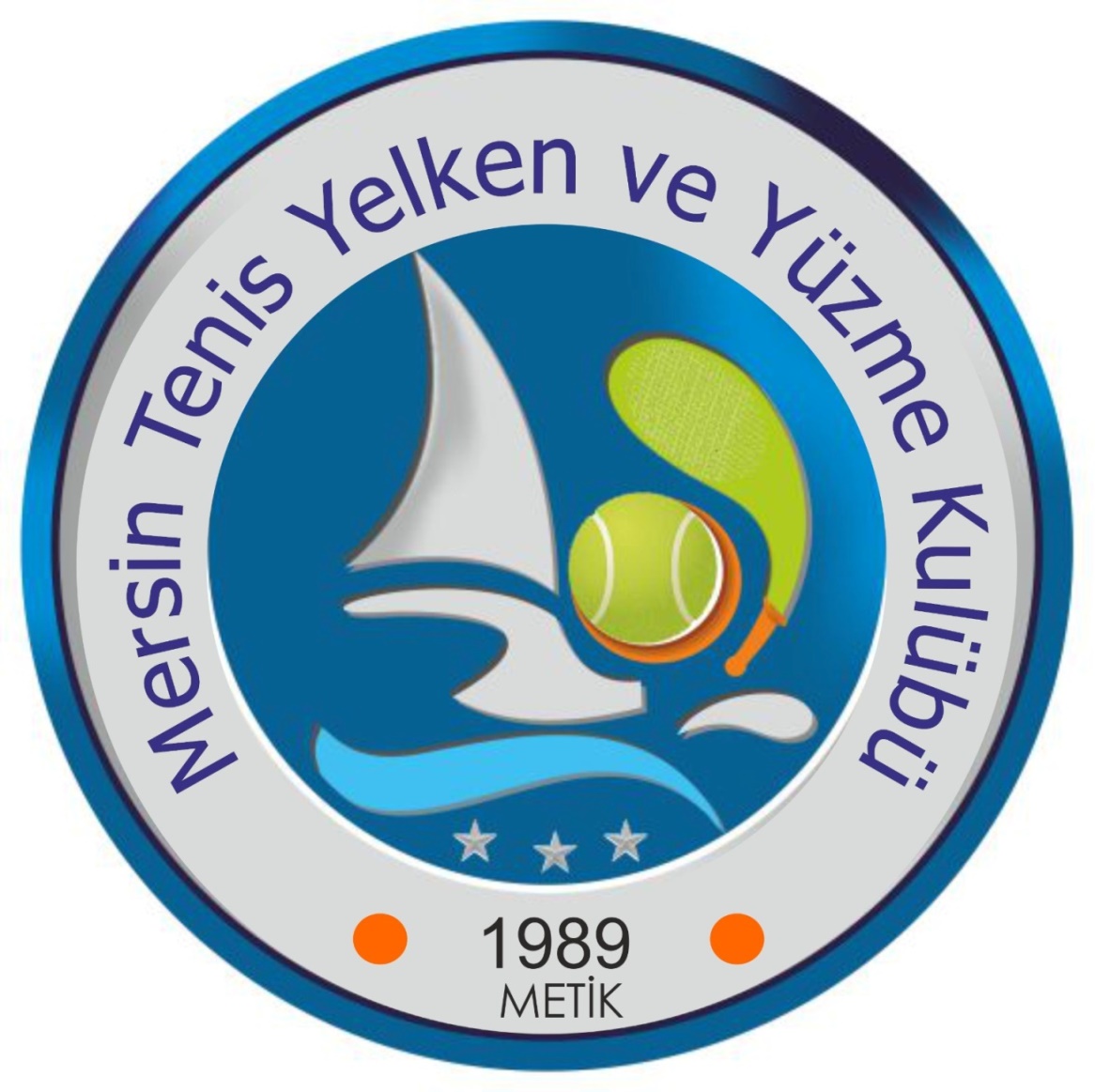 Adı ve SoyadıAdı ve SoyadıT.C. Kimlik No1AHMET ATAKAN118583343842AVNİ SÖNMEZ417618700823AYŞE AYGAR244580394984ÖMER OK223909833985ALİ YAHYA YILDIZ418334503346AHMET TURAN SERTTAŞ203870495087KUTLU GÖKHAN ÖZDEMİR10447308928Mevcut Yönetim Kurulu Üyelerinin Adı ve Soyadı;Mevcut Yönetim Kurulu Üyelerinin Adı ve Soyadı;Göreviİmza1AHMET ATAKANBaşkan2AVNİ SÖNMEZBaşkan Vekili3MEHMET HALİT BEZEKGenel Sekreter4ŞEMSETTİN ÖZCANMuhasip Üye5NEBİL GÜNDÜZTenis ve Yüzme Genel Kaptan6ÖMER OKTesis ve Personel Sorumlusu7AYŞE AYGARYelken Sorumlusu